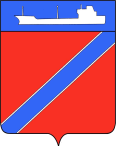 ПОСТАНОВЛЕНИЕАДМИНИСТРАЦИЯ ТУАПСИНСКОГО ГОРОДСКОГО ПОСЕЛЕНИЯТУАПСИНСКОГО РАЙОНАот __13.04.2017г.__                                                                   № __529__г. ТуапсеОб изменении вида разрешенного использования земельного участка с кадастровым номером 23:51:0101003:65, расположенного по адресу: Краснодарский край, г.Туапсе, ул. Кадошская,7 В соответствии с Градостроительным кодексом Российской Федерации, Федеральным законом от 6 октября 2003 года № 131-ФЗ «Об общих принципах организации местного самоуправления в Российской Федерации», Правилами землепользования и застройки Туапсинского городского поселения Туапсинского района, утвержденными решением Совета Туапсинского городского поселения от 24 сентября 2015 года № 43.2,   п о с т а н о в л я ю:1. Изменить вид разрешенного использования земельного участка, категория земель: земли населенных пунктов – для эксплуатации гаражных боксов, площадь: 140 кв.м., адрес: Краснодарский край, г.Туапсе, ул. Кадошкая,7 кадастровый номер: 23:51:0101003:65, испрашиваемый вид разрешенного использования: для размещения объектов гаражно-строительных  кооперативов».  2. Отделу имущественных и земельных отношений (Тумасова):1) в течение пяти рабочих дней со дня вступления в силу настоящего постановления в порядке информационного взаимодействия направить настоящее постановление в филиал Федерального бюджетного учреждения «Федеральная кадастровая палата Федеральной службы государственной регистрации кадастра и картографии по Краснодарскому краю» для внесения изменений в сведения государственного кадастра недвижимости в соответствии с пунктом 2 настоящего постановления;2)     опубликовать настоящее постановление в газете «Черноморье сегодня»;3) разместить настоящее постановление на официальном сайте администрации Туапсинского городского поселения Туапсинского района в информационно - телекоммуникационной сети «Интернет».3. Контроль за выполнением настоящего постановления возложить на заместителя главы администрации Туапсинского городского поселения Туапсинского района Е.М. Балантаеву.4. Постановление вступает в силу со дня его подписания.Глава Туапсинскогогородского поселенияТуапсинского района                                                                              А.В. Чехов